Daguitstap 22 november 2021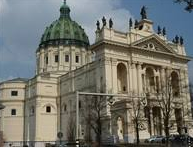 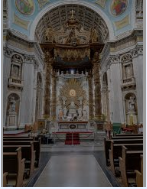 Kermis anno 1920Hopelijk kan onze reeds tweemaal uitgestelde uitstap deze keer doorgaan. Het programma blijft hetzelfde enkel de prijs is verhoogd, van Lauwers uit, met € 1,50 dus € 49.5007:45u: vertrek aan zaal Roggeman 07:50u vertrek Schellebelle Dorp naar Terheyden (Nederland) voor koffie en koekWe zetten onze reis verder naar Oudenbosch, een rustig Noord-Brabants dorpje, waar we de unieke basiliek bezoeken. Dit is een perfecte, verkleinde kopie van de koepel van de St Pietersbasiliek in RomeRond de middag 3 gangen menu15:00u Bezoek aan Soet & Vermaeck waar een kermis in de sfeer van 1920 is.De geschiedenis van het ontstaan van de kermis wordt ons op een grappige wijze verteld. De authentieke kermisattracties worden met veel humor toegelicht terwijl we smullen van kermis lekkernijen zoals poffertjes, suikerspin, popcorn en fruitsappenbuffetIn de pauze speelt het de ‘Cap-orgel’ originele kermismuziek en kan u een dansje wagen.Wie wil kan eens met de ballen gooien, zich wagen aan de Kop van Jut, je toekomst laten voorspellen. Of je wint een mooie prijs met het rad van fortuinKortom we laten het kind in ons nog eens losVoor we huiswaarts keren worden we getrakteerd op een lekkere wafel met slagroom en koffie. De thuisblijvers mogen ons rond 20:00 u terug verwachtenKostprijs €49,50 p.p. (fooi inbegrepen)Deze uitstap staat ook open voor okra leden van Schellebelle, Serskamp en WichelenInschrijven kan vanaf 30 augustus bij  Paul: 0472 37 96 26  / Christiane: 093 68 05 07                                                                    Gerda: 0473 41 22 05De inschrijving is pas definitief na betaling  Storten kan op rekeningnummer:BE76 9300 0622 0895 met vermelding daguitstap en naam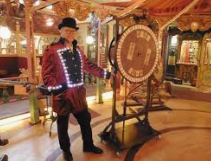 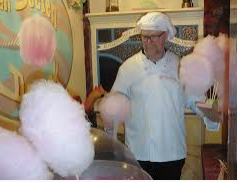 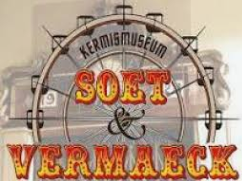 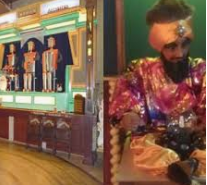 